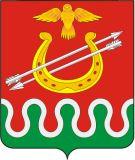 КРАСНОЯРСКИЙ КРАЙБОГОТОЛЬСКИЙ РАЙОННЫЙ СОВЕТ ДЕПУТАТОВг. БОГОТОЛРЕШЕНИЕ14 декабря 2017 года								      № 17-131О ВНЕСЕНИИ ДОПОЛНЕНИЯ В ПОРЯДОК УВОЛЬНЕНИЯ (ОСВОБОЖДЕНИЯ ОТ ДОЛЖНОСТИ) В СВЯЗИ С УТРАТОЙ ДОВЕРИЯ ЛИЦ, ЗАМЕЩАЮЩИХ МУНИЦИПАЛЬНЫЕ ДОЛЖНОСТИ НА ПОСТОЯННОЙ ОСНОВЕ», УТВЕРЖДЕННЫЙ РЕШЕНИЕМ БОГОТОЛЬСКОГО РАЙОННОГО СОВЕТА ДЕПУТАТОВ ОТ 03.03.2016 № 4-44 В соответствии с Федеральным законом от 06.10.2003 № 131-ФЗ «Об общих принципах организации местного самоуправления в Российской Федерации», руководствуясь статьей 21, 25 Устава Боготольского района Красноярского края, Боготольский районный Совет депутатов РЕШИЛ:1. Внести в Порядок увольнения (освобождения от должности) в связи с утратой доверия лиц, замещающих муниципальные должности на постоянной основе», утвержденный Решением Боготольского районного Совета депутатов от 03.03.2016 № 4-44 следующее дополнение: 1.1. пункт 9 дополнить абзацем следующего содержания:«В случае обращения высшего должностного лица субъекта Российской Федерации (руководителя высшего исполнительного органа государственной власти субъекта Российской Федерации) с заявлением о досрочном прекращении полномочий депутата представительного органа муниципального образования днем появления основания для досрочного прекращения полномочий является день поступления в представительный орган муниципального образования данного заявления».2. Контроль за исполнением Решения возложить на постоянную комиссию по законодательству, местному самоуправлению и социальным вопросам (Председатель – Петрова Н.Б.).3. Решение вступает в силу со дня, следующего за днем его официального опубликования в периодическом печатном издании «Официальный вестник Боготольского района» и подлежит размещению на официальном сайте Боготольского района в сети Интернет  www.bogotol-r.ru.Председатель Боготольскогорайонного Совета депутатовГлава Боготольского района______________ Р.Р. Бикбаев_______________ А.В. Белов